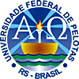 MINISTÉRIO DA EDUCAÇÃOUNIVERSIDADE FEDERAL DE PELOTASFACULDADE DE MEDICINA VETERINÁRIAFACULDADE DE NUTRIÇÃOEDITAL PARA SELEÇÃO DE BOLSISTASPARA O PROGRAMA: GESTÃO E COMERCIALIZAÇÃO DE PRODUTOS LÁCTEOS DA AGRICULTURA FAMILIAR DO RIO GRANDE DO SUL.		O Laboratório de Inspeção de Produtos de Origem Animal, pertencente ao Departamento de Veterinária Preventiva, da Faculdade de Veterinária torna público que estão abertas inscrições para a seleção de candidatos a bolsas de extensão, para o projeto a ser desenvolvido no âmbito do Programa de Extensão (PROEXT) do Ministério da Educação, durante o ano de 2015 e 2016, de acordo com a legislação federal vigente e a Resolução 01/2011 – COCEPE, observados os seguintes quesitos:1. PERÍODO DE INSCRIÇÃODe 05 a 13 de março de 2015.2. LOCALSecretaria da Faculdade de Veterinária Preventiva, Prédio da Faculdade de Veterinária, no Campus Capão do Leão.3. REQUISITOS PARA INSCRIÇÃO:3.1. Estar regularmente matriculado em Curso de Graduação;3.2. Aprovação em pelo menos três (3) disciplinas do curso atual; 3.3. Não dispor de outra modalidade de bolsa de extensão, pesquisa ou ensino (excetuando aquelas vinculadas à Política Nacional de Assistência Estudantil).4. DOCUMENTOS EXIGIDOS NO ATO DA INSCRIÇÃO:Os documentos de inscrição deverão ser entregues em envelope lacrado e assinado pelo candidato, que deverá conter: 4.1.Histórico escolar atualizado (com média – expedido pelo DRA);4.2.Ficha de inscrição (anexo deste edital, em seu final), totalmente preenchida, impressa e com as declarações, ali constantes, devidamente assinadas.4.3.Curriculum Lattes documentado (caso se aplique, atestado(s) ou certificado(s) de participação anterior em outros projetos de pesquisa e/ou extensão podem ser emitido/s pelo professor responsável ou pela unidade acadêmica respectiva).5. PROCESSO DE SELEÇÃO A seleção dos candidatos será feita por comissão formada pelo professor coordenador e mais dois professores colaboradores membros do projeto. 	A seleção dos bolsistas será realizada pela comissão organizadora conforme análise de curriculum e histórico escolar.	6. PERÍODO DAS BOLSASO período das bolsas será de 1º de abril de 2015 a 31 de dezembro de 2016. 7. VALOR DAS BOLSAS: R$ 400,00 (quatrocentos reais).8. NÚMERO TOTAL DE BOLSASSão ofertadas 10 bolsas. 9. DIVULGAÇÃO DO RESULTADO A divulgação da relação dos alunos contemplados com as Bolsas ocorrerá no dia 18 de março de 2015 através da página do LIPOA –  http://fvet.ufpel.tche.br/inspleite/ no item notícias.10. ENTREGA DA DOCUMENTAÇÃO Os alunos candidatos terão que entregar a documentação no ato da inscrição, impreterivelmente. Os documentos solicitados (incluindo a ficha de inscrição preenchida e com as declarações assinadas) serão entregues em envelopes lacrados, com a assinatura do candidato. A ausência de qualquer requisito, informação ou assinatura implicará na desclassificação.11. FORMULÁRIO A ficha de inscrição está disponível em anexo a este edital, ao seu final. 12. DOCUMENTOS EXIGIDOS AO ALUNO APROVADO NA SELEÇÃO Os alunos selecionados deverão entregar os documentos abaixo relacionados até o dia 23 de março de 2015, sob pena de cancelamento da bolsa: a) Fotocópia da Carteira de Identidade e do CPF (frente e verso); c) Plano de trabalho (Formulário Plano de Trabalho); d) Dados bancários (Fotocópia do cartão): conta corrente e individual (vedada a utilização de conta poupança ou de conta conjunta de qualquer natureza).13. OUTRAS INFORMAÇÕESOs bolsistas irão realizar as atividades no Laboratório de Inspeção de Produtos de Origem Animal pertencente ao Departamento de Veterinária Preventiva, da Faculdade de Veterinária, sob orientação das Professoras Helenice Gonzalez de Lima e Natacha Deboni Cereser.Prof. Dr. João Rodrigo Gil de Los SantosChefe do Departamento de Veterinária PreventivaProf. Dr. Cláudio Dia TimmCoordenador do Programa Gestão e comercialização de produtos lácteos da agricultura familiar do RSANEXO I - FICHA DE INSCRIÇÃOPROCESSO DE SELEÇÃO DE BOLSISTAS PROGRAMA GESTÃO E COMERCIALIZAÇÃO DE PRODUTOS LÁCTEOS DA AGRICULTURA FAMILIAR DO RIO GRANDE DO SUL. PROEXT- 2015(preencha no computador, imprima e assine as declarações)1. Nome completo2. Curso					     	  3. Número de matrícula4. Email					     	  5. Telefone celular (com código de área)6. Número da carteira de identidade	             7. Número do CPF8. Declaração de que não possui outro tipo de bolsa:Eu, (apague este parêntese e digite seu nome completo)abaixo assinado, aluno regularmente matriculado no  do Curso de  (apague este parêntese e digite o curso)                        declaro  não ser beneficiário de outro tipo de bolsa da UFPel  ou de qualquer  outra instituição  financiadora  (excetuando aquelas vinculadas à Coordenadoria de Assuntos Comunitários) e  ter conhecimento da impossibilidade  regulamentar e legal  da  acumulação  de bolsas acadêmicas, mesmo de diferente natureza, ao mesmo tempo.Pelotas,    de                      de 2015.________________________________________________________				Estudante candidato(a)9. Termo de compromisso:Eu, (apague este parêntese e digite seu nome completo)Aluno(a) regularmente matriculado(a) no Curso de (apague este parêntese e digite o curso)                                                                     da Universidade Federal de Pelotas, comprometo-me, se selecionado(a) como bolsista, a participar de todos os eventos promovidos pela Pró-Reitoria de Extensão e Cultura e/ou outros em que se fizer necessária a minha presença como bolsista, e estou ciente do período mínimo de permanência com a Bolsa .Pelotas,    de          de 2015.________________________________________________________				Estudante candidato(a)10. Disponibilidade de horários – marque com “x” todos os seus horários disponíveis (a disponibilidade será considerada para a seleção)11. Declaração de disponibilidade de tempo para 20 horas de atividades semanais como bolsista de extensão.Eu, (apague este parêntese e digite seu nome completo)abaixo assinado(a), aluno(a) regularmente matriculado(a) no Curso de (apague este parêntese e digite o curso)declaro que disponho de 20 (vinte) horas semanais para as atividades previstas no projeto, conforme os horários disponíveis acima identificados (para o 1º semestre de 2015).Pelotas,     de                   de 2015.	_____________________________________________________					Estudante candidato(a)12. Informação complementar.Se você já participou de algum projeto de pesquisa e/ou de extensão (na UFPEL ou em outra instituição de ensino superior), informe-o(s) no quadro abaixo, explicando brevemente as atividades desenvolvidas; anexe à sua documentação atestado(s) ou certificado(s) de sua participação. Esta informação será levada em consideração no processo de seleção.RECIBO DE INSCRIÇÃORecebi do estudante (apague este parêntese e escreva seu nome)                          sua inscrição como candidato a bolsa de extensão no Projeto/Programa (apague este parêntese e escreva o nome do projeto/programa)                           no âmbito do Edital PROEXT2015.Pelotas, ___ /___ / _________________________________________________________	Nome de quem recebeu a inscrição: (  ) SEGTERQUAQUISEXSAB8h00 - 9h009h00 - 10h0010h00 - 11h0011h00 - 12h0013h00 - 14h0014h00 - 15h0015h00 - 16h0016h00 - 17h0017h00 - 18h0018h00 – 19h00